Umhvørvismálaráðið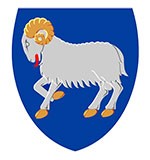 Uppskot tilKunngerð um broyting í ymsum kunngerðum við heimild í løgtingslóg um barsilsskipan (Barsilslógin)(Váttan um sammóðirskap)§ 1Í kunngerð nr. 90 frá 31. mai 2001 um barsilspening til sjálvstøðugt vinnurekandi, sum broytt við kunngerð nr. 22 frá 16. mars 2018, verður § 4, stk. 3, nr. 8 orðað soleiðis: “8.	Váttan frá mammuni um annaðhvørt faðirskap ella sammóðirskap, um tað er faðirin ella sammóðirin, sum søkir um barsilspening.”§ 2Í kunngerð nr. 91 frá 31. mai 2001 um umsiting av Barsilsskipan, sum broytt við kunngerð nr. 119 frá 5. desember 2016 og kunngerð nr. 19 frá 16. mars 2018, verður § 3, stk. 3, nr. 8 orðað soleiðis: “8.	Váttan frá mammuni um annaðhvørt faðirskap ella sammóðirskap, um tað er faðirin ella sammóðirin, sum søkir um barsilspening.”§ 3Í kunngerð nr. 6 frá 23. januar 2003 um sjálvbodna trygging av barsilspeningi til løntakarar, sum broytt við kunngerð nr. 21 frá 16. mars 2018, verður § 4, stk. 3, nr. 7 orðað soleiðis: “7)	Váttan frá mammuni um annaðhvørt faðirskap ella sammóðirskap, um tað er faðirin ella sammóðirin, sum søkir um barsilspening.”§ 4Í kunngerð nr. 96 frá 24. september 2012 um sjálvbodna trygging av barsilspeningi til løntakarar, ið sigla við skipum, skrásett í Føroya Altjóða Skipaskrá, sum broytt við kunngerð nr. 20 frá 16. mars 2018, verður § 4, stk. 3, nr. 7 orðað soleiðis: “7)	Váttan frá mammuni um annaðhvørt faðirskap ella sammóðirskap, um tað er faðirin ella sammóðirin, sum søkir um barsilspening.”§ 5Henda kunngerð kemur í gildi dagin eftir, at hon er kunngjørd, og hevur virknað frá og við 1. januar 2022. Umhvørvismálaráðið, dagfestingIngilín Didriksen Strømlandsstýriskvinna/ Pól E. EgholmDagfesting: 28. apríl 2023Mál nr.:23/02491Málsviðgjørt:ARØUmmælistíð:28. apríl 2023/26. mai 2023Eftirkannað:Lógartænastandagfestir 